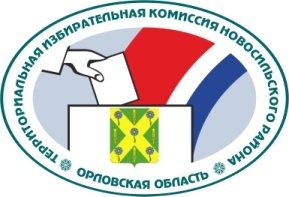 ОРЛОВСКАЯ ОБЛАСТЬТЕРРИТОРИАЛЬНАЯ ИЗБИРАТЕЛЬНАЯ КОМИССИЯНОВОСИЛЬСКОГО РАЙОНАРЕШЕНИЕ           11 сентября 2022 г.                                                                       № 22/101г. НовосильВ соответствии со статьей 69 Федерального закона от 12 июня 2002 года № 67-ФЗ «Об основных гарантиях избирательных прав и права на участие в референдуме граждан Российской Федерации», постановлением Избирательной комиссии Орловской области от 24 мая 2022 года № 8/56-7 «О возложении исполнения полномочий по подготовке и проведению выборов в органы местного самоуправления, местного референдума на территории Орловской области», решением  территориальной избирательной комиссии Новосильского района от 21 июня 2022 года № 8/25 «О возложении полномочий окружных избирательных комиссий одномандатных избирательных округов по дополнительным выборам депутатов Новосильского городского Совета народных депутатов седьмого созыва по одномандатным избирательным округам №7 и №10 на территориальную избирательную комиссию  Новосильского района», решением  территориальной избирательной комиссии Новосильского района от 21 июня 2022 года № 8/26 «О возложении полномочий окружных избирательных комиссий одномандатных избирательных округов по дополнительным выборам депутата Зареченского Совета народных депутатов шестого созыва по одномандатному избирательному округу №8 на территориальную избирательную комиссию  Новосильского района», территориальная избирательная комиссия Новосильского района РЕШИЛА:1.  Заверенные копии вторых экземпляров протоколов и сводных таблиц окружных избирательных комиссий об итогах голосования по дополнительным выборам в органы местного самоуправления муниципальных образований на территории Новосильского района в единый день голосования 11 сентября 2022 года вывесить для всеобщего ознакомления на информационном стенде территориальной избирательной комиссии Новосильского района.2.  Секретарю территориальной избирательной комиссии Новосильского района обеспечить изготовление копий вторых экземпляров протоколов и сводных таблиц окружных избирательных комиссий об итогах голосования по дополнительным выборам в органы местного самоуправления муниципальных образований на территории Новосильского района в единый день голосования 11 сентября 2022 года и их вывешивание в указанном месте для всеобщего ознакомления.Председатель территориальнойизбирательной комиссии 					         Е.А. ХолодоваСекретарь территориальнойизбирательной комиссии      					         Н.В. Абрамкина О месте, в котором будут вывешены копии вторых экземпляров протоколов и сводных таблиц окружных избирательных комиссий об итогах голосования по дополнительным выборам в органы местного самоуправления муниципальных образований на территории Новосильского района в единый день голосования 11 сентября 2022 года 